РЪКОВОДСТВОТО ЗА РАБОТА С ИНФОРМАЦИОННАТА СИСТЕМА ПО ПРОЕКТ“СТУДЕНТСКИ ПРАКТИКИ – ФАЗА I”МОДУЛ „ПОТВЪРЖДАВАНЕ НА ПРОГРАМА ЗА ПРАКТИЧЕСКО ОБУЧЕНИЕ“(ПРОФИЛ НА АКАДЕМИЧЕН НАСТАВНИК)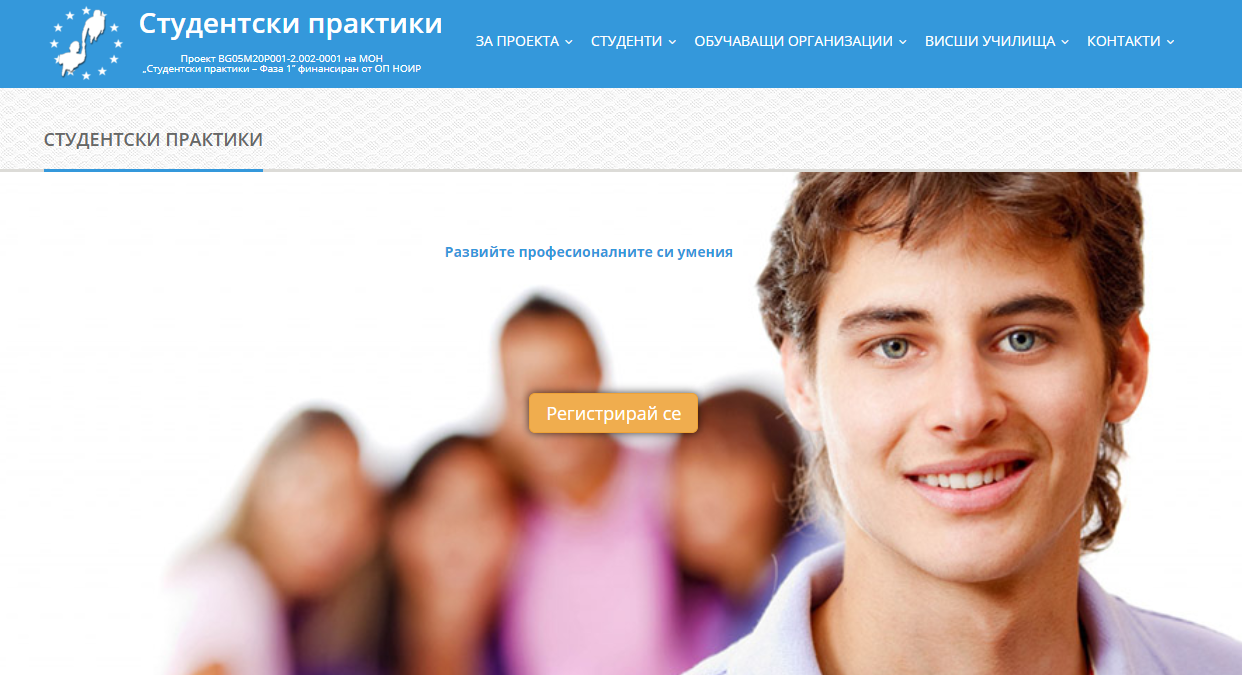 ПРОГРАМА ЗА ПРАКТИЧЕСКО ОБУЧЕНИЕЧрез меню „ПРАКТИКАНТИ“, секция „ТЕКУЩИ“, академичният наставник преглежда програмата за практическото обучение, която менторът е изготвил. За целта е необходимо да се кликне върху бутона „ПРОГРАМА“, намиращ се в най-долу вляво на екрана. 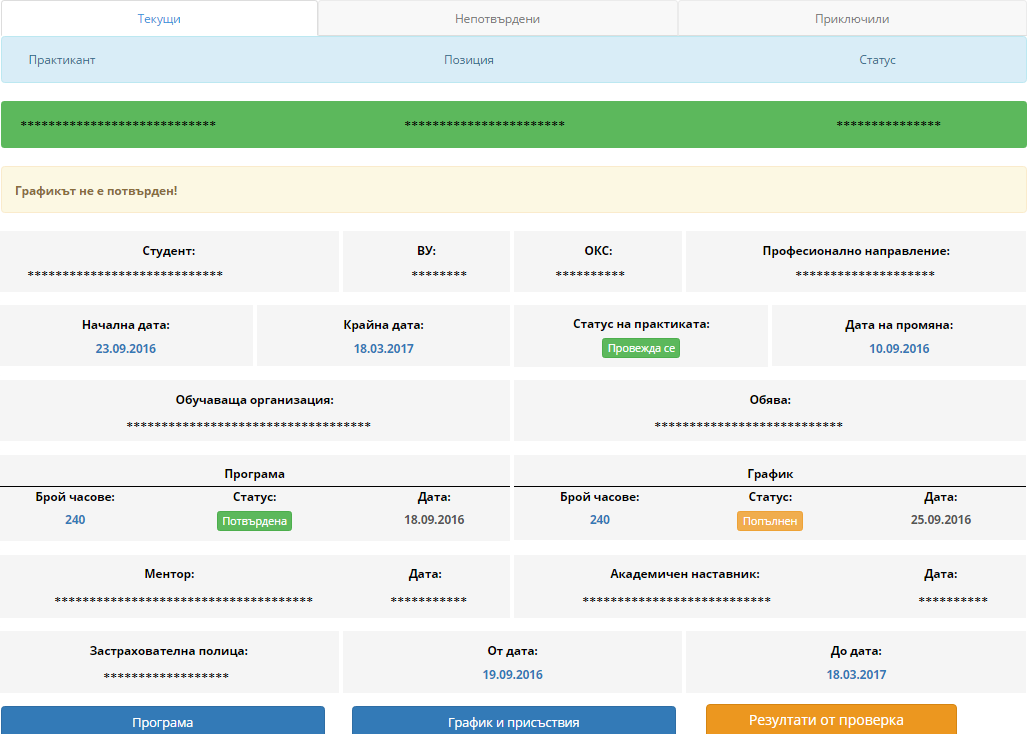 На екрана се визуализира това, което менторът е въвел до момента. Ако менторът е въвел 240 часа и наставникът е съгласен с така разписаната програма по дейности, задачи, планиране резултат и брой часове, то той може да я потвърди с бутона „ПОТВЪРДИ“. Ако наставникът не е съгласен с изготвената програма, той има опция да я откаже с бутона „ОТКАЖИ“, като системата ще предложи на наставника да посочи причина за отказа. Препоръчително е всички академични наставници, които вземат решение да откажат програмата за практическото обучение, да впишат причината за този отказ, за да е наясно менторът какво да коригира.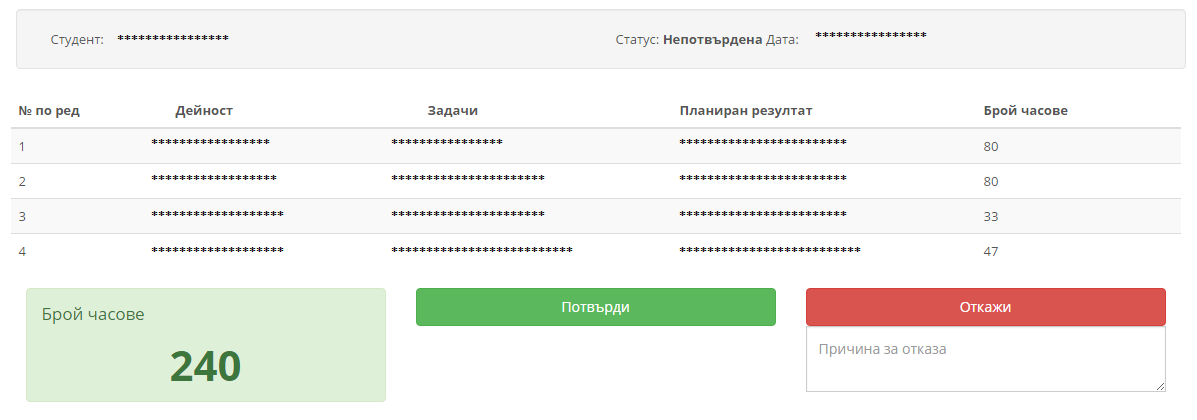 Системата показва различни статуси на програмата за практическото обучение в обобщената справка с информация за студента:Статус „Няма дейност“ – визуализира се, когато менторът все още не е въвел никакви дейности в програма на практиканта;Статус “Непълна“ – визуализира се, когато менторът е въвел част от програмата за практическото обучение, но все още не са въведели 240 часа;Статус „Непотвърдена“ – визуализира се, когато менторът е въвел програма с общ брой часове 240, но академичният наставник все още не е потвърдил тази програма;Статус „За корекция“ – визуализира се, когато академичният наставник е отказал програмата за практиката. Самият наставник има право да посочи и конкретна причина за отказа, която ще се визуализира под статуса (ако е посочил причината). В този случай менторът трябва да влезе в програмата с бутон „ПРОГРАМА“ и да извърши корекции по нея.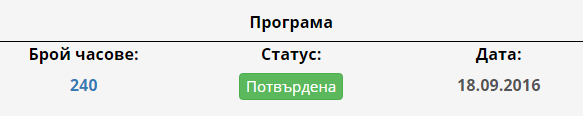 ВНИМАНИЕ! В момента, в който академичният наставник потвърди програмата за практическото обучение на студента, то тази програма не подлежи на последващ отказ, както и не подлежи на корекция от страна на ментора (в т.ч. и на последващ отказ от самия наставник). Отговорност на академичния наставник е да проследява за адекватността и целесъобразността на изготвената програма от гледна точка на позицията за практиката и от гледна точка на направлението и специалността, в които се обучава студентът.